ORGAN PENGELOLAORGAN PENGELOLA:PENGELOLAAN PEMBELAJARANPENGELOLAAN PEMBELAJARANUNIT KERJAUNIT KERJA:DIREKTORAT PENDIDIKANDIREKTORAT PENDIDIKANNoTugasFungsiFungsiKegiatanOutputAspekJudul SOP1membantu pelaksanaan pelayanan teknis dan administratif dalam Pembelajaran1Menyusun dan Menelaah Konsep Kebijakan Teknis Bidang PembelajaranMemfasilitasi rapat koordinasi Pimpinan dengan FakultasKebijakan Pimpinan / Surat Keputusan / Surat Edaran / Surat Keputusan RektorKebijakanRapat Koordinasi Pimpinan1membantu pelaksanaan pelayanan teknis dan administratif dalam Pembelajaran2Menyusun dan Menelaah Konsep Kebijakan Teknis Rancangan Kalender AkademikMengoordinasikan Agenda Kegiatan AkademikKalender AkademikPelaksanaanPenyusunan Kalender Akademik1membantu pelaksanaan pelayanan teknis dan administratif dalam Pembelajaran3Memfasilitasi layanan pemrosesan ijazah dan transkrip akademikMelayani Proses IjasahIjasahPelaksanaanLayanan Ijasah1membantu pelaksanaan pelayanan teknis dan administratif dalam Pembelajaran3Memfasilitasi layanan pemrosesan ijazah dan transkrip akademikMelayani Proses Transkrip NilaiTranskrip NilaiPelaksanaanLayanan Transkrip Nilai1membantu pelaksanaan pelayanan teknis dan administratif dalam Pembelajaran4Menyusun konsep izin perpanjangan Program Studi dan putus studi
akademik;Melayani Proses Perpanjangan Program StudiAkreditasi Program StudiPelaksanaanAkreditasi Program Studi2menyusun bahan fasilitasi layanan pembelajaran, pendayagunaan
sarana dan prasarana pendidikan berdasarkan ketentuan yang telah
ditetapkan sebagai pedoman kerja.1Memfasilitasi pelaksanaan kegiatan wisuda sesuai dengan
program kerja yang telah ditetapkan;Melayani Pelaksanaan WisudaProsesi WisudaPelaksanaanPendaftaran Wisuda2menyusun bahan fasilitasi layanan pembelajaran, pendayagunaan
sarana dan prasarana pendidikan berdasarkan ketentuan yang telah
ditetapkan sebagai pedoman kerja.2Memfasilitasi Pelaksanaan Kegiatan AA dan PekertiMemfasilitasi Pelatihan AA dan PekertiPelatihan AA dan PekertiPelaksanaanPelatihan AA dan Pekerti2menyusun bahan fasilitasi layanan pembelajaran, pendayagunaan
sarana dan prasarana pendidikan berdasarkan ketentuan yang telah
ditetapkan sebagai pedoman kerja.3Memfasilitasi Pelaksanaan Kegiatan TPBKMemfasilitasi Pelatihan TPBKPelatihan TPBKPelaksanaanPelatihan TPBK2menyusun bahan fasilitasi layanan pembelajaran, pendayagunaan
sarana dan prasarana pendidikan berdasarkan ketentuan yang telah
ditetapkan sebagai pedoman kerja.4Memfasilitasi Pelaksanaan Kegiatan eLearningMemfasilitasi Pelatihan eLearningPelatihan eLearningPelaksanaanPelatihan eLearning2menyusun bahan fasilitasi layanan pembelajaran, pendayagunaan
sarana dan prasarana pendidikan berdasarkan ketentuan yang telah
ditetapkan sebagai pedoman kerja.5Memfasilitasi Pelaksanaan Kegiatan Pengukuhan Guru Besar dan Orasi IlmiahMemfasilitasi Pengukuhan Guru Besar dan Orasi IlmiahPengukuhan Guru Besar dan Orasi IlmiahPelaksanaanPengukuhan Guru Besar dan Orasi Ilmiah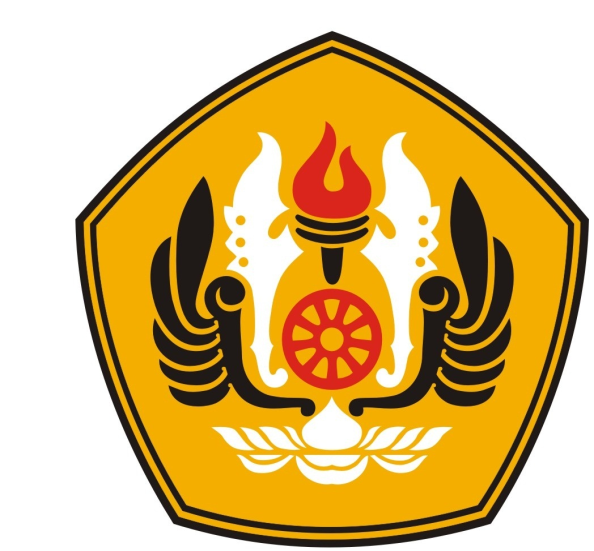 UNIVERSITAS PADJADJARANDIREKTORAT PENDIDIKANNomor POB:UNIVERSITAS PADJADJARANDIREKTORAT PENDIDIKANTgl. Pembuatan:UNIVERSITAS PADJADJARANDIREKTORAT PENDIDIKANTgl. Revisi:UNIVERSITAS PADJADJARANDIREKTORAT PENDIDIKANTgl. Efektif:UNIVERSITAS PADJADJARANDIREKTORAT PENDIDIKANDisahkan Oleh:Direktur Pendidikan Universitas PadjadjaranProf. Dr. Budi Setiabudiawan, dr., Sp.A(K)., M.Kes.NIP. 196111111988021001UNIVERSITAS PADJADJARANDIREKTORAT PENDIDIKANNama POB:Pendaftaran WisudaDasar HukumKualifikasi PelaksanaKualifikasi PelaksanaKualifikasi PelaksanaPeraturan Pemerintah No. 37  Tahun 1957, tentang Pendirian Universitas Padjadjaran (Lembaran Negara Republik Indonesia Tahun 1957 Nomor 91, Tambahan Lembaran Negara Republik Indonesia Nomor 1422);Keputusan Menteri Pendidikan dan Kebudayaan Republik Indonesia Nomor 51 Tahun 2015, tentang Statuta Universitas Padjadjaran;Peraturan Rektor tentang Organisasi dan Tata Kerja Pengelola Unpad Nomor 70 Tahun 2015;Peraturan Rektor tentang pedoman pelaksanaan wisuda di lingkungan Universitas Padjadjaran Nomor 80 Tahun 2015;Memiliki kemampuan pengolahan data sederhana;Mengetahui tugas dan fungsi sistem dan prosedur Akademik;Mengetahui tugas dan fungsi mekanisme membuat laporan.Memiliki kemampuan pengolahan data sederhana;Mengetahui tugas dan fungsi sistem dan prosedur Akademik;Mengetahui tugas dan fungsi mekanisme membuat laporan.Memiliki kemampuan pengolahan data sederhana;Mengetahui tugas dan fungsi sistem dan prosedur Akademik;Mengetahui tugas dan fungsi mekanisme membuat laporan.Keterkaitan:Peralatan/Perlengkapan:Peralatan/Perlengkapan:Peralatan/Perlengkapan:SOP Penerbitan IjazahSOP Penerbitan Transkrip NilaiLembar Kerja / Rencana Kerja dan Anggaran;Term Of Refference;Komputer/Printer/Scanner;Jaringan Internet;Lembar Kerja / Rencana Kerja dan Anggaran;Term Of Refference;Komputer/Printer/Scanner;Jaringan Internet;Lembar Kerja / Rencana Kerja dan Anggaran;Term Of Refference;Komputer/Printer/Scanner;Jaringan Internet;Peringatan:Pencatatan dan Pendataan:Pencatatan dan Pendataan:Pencatatan dan Pendataan:Masa pendaftaran wisuda menyesuaikan dengan Kalender AkademikDisimpan sebagai data elektronik dan manualDisimpan sebagai data elektronik dan manualDisimpan sebagai data elektronik dan manualNoKegiatanPelaksanaanPelaksanaanPelaksanaanPelaksanaanMutu BakuMutu BakuMutu BakuKeteranganNoKegiatanMhsFakultasDir. DikKabagKelengkapanWaktuOutputKeterangan1.Permohonan Pendaftaran WisudaPersyaratan1 HariData Wisuda2.Verifikasi Data LulusanData Lulusan1 JamData Lulusan3.Upload Data Wisuda dan Menyerahkan Data Calon WisudawanData Wisuda1 HariData Wisuda4.Mendownload dan Memproses Hasil Upload Data WisudaData Wisuda1 JamData Wisuda5.Proses Persiapan Pelaksanaan WisudaAgenda Kegiatan2 MingguPersiapanKegiatan6.Menerima Form Tagihan Pembayaran WisudaTagihan1 HariTagihan7.Menerima Bukti Pembayaran WisudaStruk Pembayaran1 HariPembayaran8.Mendistribusikan Kelengkapan Upacara Pelaksanaan WisudaKelengkapan Wisuda1 HariKelengkapan Wisua9.Menerima Kelengkapan WisudaKelengkapan Wisuda1 JamKelengkapan Wisua10.Pelaksanaan WisudaRundown Acara4 HariPelaksanaan Wisuda11.Rapat Evaluasi Pelaksanaan WisudaEvaluasi Wisuda1 HariLaporan WisudaUNIVERSITAS PADJADJARANDIREKTORAT PENDIDIKANNomor POB:UNIVERSITAS PADJADJARANDIREKTORAT PENDIDIKANTgl. Pembuatan:UNIVERSITAS PADJADJARANDIREKTORAT PENDIDIKANTgl. Revisi:UNIVERSITAS PADJADJARANDIREKTORAT PENDIDIKANTgl. Efektif:UNIVERSITAS PADJADJARANDIREKTORAT PENDIDIKANDisahkan Oleh:Direktur Pendidikan Universitas PadjadjaranProf. Dr. Budi Setiabudiawan, dr., Sp.A(K)., M.Kes.NIP. 196111111988021001UNIVERSITAS PADJADJARANDIREKTORAT PENDIDIKANNama POB:Percetakan Ijazah dan TranskripDasar HukumKualifikasi PelaksanaKualifikasi PelaksanaKualifikasi PelaksanaPeraturan Pemerintah No. 37  Tahun 1957, tentang Pendirian Universitas Padjadjaran (Lembaran Negara Republik Indonesia Tahun 1957 Nomor 91, Tambahan Lembaran Negara Republik Indonesia Nomor 1422);Keputusan Menteri Pendidikan dan Kebudayaan Republik Indonesia Nomor 51 Tahun 2015, tentang Statuta Universitas Padjadjaran;Peraturan Rektor tentang Organisasi dan Tata Kerja Pengelola Unpad Nomor 70 Tahun 2015;Peraturan Rektor tentang pedoman Ijazah dan Transkrip Nilai lingkungan Universitas Padjadjaran;Memiliki kemampuan pengolahan data sederhana;Mengetahui tugas dan fungsi sistem dan prosedur Akademik;Mengetahui tugas dan fungsi mekanisme membuat laporan.Memiliki kemampuan pengolahan data sederhana;Mengetahui tugas dan fungsi sistem dan prosedur Akademik;Mengetahui tugas dan fungsi mekanisme membuat laporan.Memiliki kemampuan pengolahan data sederhana;Mengetahui tugas dan fungsi sistem dan prosedur Akademik;Mengetahui tugas dan fungsi mekanisme membuat laporan.Keterkaitan:Peralatan/Perlengkapan:Peralatan/Perlengkapan:Peralatan/Perlengkapan:SOP Pendaftaran WisudaLembar Kerja / Rencana Kerja dan Anggaran;Term Of Refference;Komputer/Printer/Scanner;Jaringan Internet;Lembar Kerja / Rencana Kerja dan Anggaran;Term Of Refference;Komputer/Printer/Scanner;Jaringan Internet;Lembar Kerja / Rencana Kerja dan Anggaran;Term Of Refference;Komputer/Printer/Scanner;Jaringan Internet;Peringatan:Pencatatan dan Pendataan:Pencatatan dan Pendataan:Pencatatan dan Pendataan:Proses Percetakan Ijazah dan Transkrip Nilai 5 Hari di Fakultas dan 5 Hari di Universitas.Disimpan sebagai data elektronik dan manualDisimpan sebagai data elektronik dan manualDisimpan sebagai data elektronik dan manualNoKegiatanPelaksanaanPelaksanaanPelaksanaanPelaksanaanMutu BakuMutu BakuMutu BakuKeteranganNoKegiatanMhsFakultasKabag/BiroWR1/RektorKelengkapanWaktuOutputKeterangan1.Entri Data LulusanData Lulusan1 HariData Lulusan2.Cek Ijazah dan TranskripDraft Ijazah dan Transkrip1 HariIjazah dan Transkrip3.Penomoran Ijazah dan TranskripNomor Ijazah dan Transkrip1 HariNomor 4.Mencetak Ijazah dan TranskripIjazah dan Transkrip1 HariIjazah dan Transkrip5.Paraf WD1 dan Tandatangan DekanParaf1 HariParaf6.Verifikasi Ijazah dan Transkrip oleh Kabag dan BiroIjazah dan Transkrip1 HariBerita Acara7.Paraf Ijazah Oleh WR1Paraf1 HariParaf8.Menandatangani Transkrip Nilai Oleh WR1Tandatangan1 HariTandatangan9.Menandatangani IjazahTandatangan1 HariTandatangan10.Men-Scan Ijazah dan Transkrip Nilai untuk keperluan pengarsipanIjazah dan Transkrip1 HariArsip Digital11.Menyerahkan Ijazah dan Transkrip NilaiIjazah dan Transkrip1 HariIjazah dan Transkrip